            Проект «Зимующие птицы»                                                        МБДОУ  Детский сад №4 город МикуньТип проекта: информационно-творческий. Вид проекта: групповойСрок реализации проекта: краткосрочный (1 неделя).Возраст: 6 – 7 лет.(логопедическая группа).Участники: педагоги Кустова Е. И.  и Молчанова С. А.,  учитель логопед Сурина Л. Н., дети и родители логопедической группы.Формы работы: игровая, познавательная, продуктивная, 	работа с родителями Актуальность:В холодное время года перед зимующими птицами встают жизненно важные вопросы: как прокормиться. Доступной пищи становится значительно меньше, но потребность в ней возрастает. Иногда естественный корм становится практически недоступным, поэтому многие птицы не могут пережить зиму и погибают. И мы, педагоги, совместно с родителями, должны научить воспитанников видеть это, пополняя представления о зимующих птицах, их повадках и образе жизни, создать условия для общения ребенка с миром природы.Цель: расширение и обогащение знаний о зимующих птицах их отличительных особенностях, привлечь внимание детей к участию в жизни птиц.Задачи:1. Закрепить знания детей о зимующих птицах, о роли человека в жизни зимующих птиц.                                                                                                                                                          2. Формирование у детей представлений об окружающем мире, живущих в нем птицах3. Развивать отзывчивость, доброжелательность, любовь к природе, птицам, желание помогать им, заботиться о них в трудное для них время. Воспитание у детей сочувствия, сопереживания к птицам4. Воспитание дружеского взаимоотношения между детьми, формирование умения помогать друг другу5. Пополнить развивающую среду по теме проекта. Этапы реализации проекта: I этап – подготовительный II этап – основной ( практический) III этап- заключительный I этап – подготовительный. -Определение уровня знаний детей о зимующих птицах.                                                                                                                                                   - Обсуждение цели, задач с детьми и родителями.                                                                  -  Создание необходимых условий для реализации проекта.                                                   - Перспективное планирование проекта.                                                                                      - Разработка и накопление методических материалов по теме.                                              - Подбор необходимой литературы по данной теме.Домашнее задание родителямНаблюдение на прогулках (внешний вид, среда обитания и т.д.). Изготовить совместно с ребенком кормушку. Подобрать корм, развивать словарный запас. Выучить стихотворение о зимующих птицах. Подобрать загадки о зимующих птицах. Рассмотреть зимующих птиц на иллюстрациях в книгах и журналах.Пополнить библиотеку группы книгами о зимующих птицах.II этап – основной (практический).  Внедрение в воспитательно-образовательный процесс эффективных методов и приёмов по расширению знаний дошкольников о зимующих птицах. Содержание работы в процессе реализации проекта. 
Игровая деятельность Дидактические игры: «Один-много», «Назови ласково», «Счет птиц» , «Четвертый лишний», "Угадай птицу по описанию", «Чей хвост?», «Кто что ест», « Узнай по голосу», «Что едят птицы». Н/и «Разрезные картинки». «Лабиринт». «Зимующие птицы». Сюжетно-ролевые игры: «Птичий двор»,  «Юные натуралисты»Театрализация: «Где обедал воробей».Физическая культураУтренняя гимнастикаПодвижные игры: «Снегири», «Воробушки и кот»,  «Зимующие и перелетные птицы», «Воробушки и автомобиль», «Совушка».Познавательная деятельностьФормирование целостной картины мира: Тема: «Зимующие птицы» Цели: формирование знаний у детей о зимующих птицах, объяснение причины их перелетов (перелетные, зимующие),   воспитание заботливого отношения к птицам. Развитие речи. Тема. Рассматривание серии  сюжетных картин как помочь птицам зимой.Программное содержание. Формирование лексико-семантической готовности к составлению рассказа по серии сюжетных картин. Расширение, и уточнение и активизация предметного, глагольного словаря и словаря признаков у детей по серии сюжетных картин; развитие произвольного внимания, зрительной и словесно-логической памяти, логического мышления; стимулирование мыслительной и речевой активности детей; воспитание бережного отношения, любви к живой природе.Ф.Э.М.П.Тема: «Сколько птиц прилетело на наш участок?» Цель:  обучение порядковому и количественному счету в пределах 10, решение задач.Логопедическое занятиеТема. Составление рассказа по серии сюжетных картин «Как помочь птицам зимой?»                                                                                                                                                     Программное содержание. Обучение связному, последовательному изложению событий по ССК. Развитие долговременной памяти, словесно-логического мышления и произвольного внимания; составление рассказа по ССК с опорой на план и с помощью слова-подсказки логопеда; обогащение повествования рассказа выразительными средствами русского языка (однородными членами предложения, эпитетами, синонимами); стимулирование положительных эмоций детей; воспитание положительных эмоций детей; воспитание бережного, заботливого отношения к животным.познание (познавательно-исследовательская и продуктивная (конструктивная) деятельностьТема. Оригами «Синица».                                                                                                                                                                                           Программное содержание. Развивать способность работать руками, совершенствовать мелкую моторику рук. Развивать глазомер.художественное творчество(аппликация)Тема. Снегири на ветке рябины.Программное содержание. Учить изображать в аппликации двух снегирей в разных позах:  сидящего на ветке рябины и летящего; формировать умение передавать характерные особенности снегирей; закрепить способ парного вырезывания.Художественное творчество (Рисование )Тема. «Зимующие  птицы» Программное содержание.  Развитие интереса и положительного отношения к нетрадиционной технике рисования – ладошками.коммуникация(обучение коми языку)Тема. Разучивание коми игры «Пышкай».                                                                               Программное содержание. Вызвать стремление участвовать в совместной деятельности, воспитывать отзывчивость, доброжелательность. Ввести в активный словарь детей новые слова.Беседы: «Зимующие птицы». «Как живут наши пернатые друзья зимой». «Пользу или вред приносят птицы?». «Как дети с родителями заботятся о птицах зимой?». коммуникацияЧтение рассказов: И. Тургенева «Воробей»,  М. Горького «Воробьишко» Сухомлинского «О чем плачет синичка», В. Бианки «Сова», И. Поленов «Синичкины кладовки», Г.Серебрицкий «Берегите птиц»,Творческое рассказывание: «Как я спас птичку».  Заучивание стихотворения о зимующих птицах. Вечер загадок обсуждение пословиц, поговорок, отгадывание загадок  рассматривание иллюстраций  с изображением зимующих птиц.Просмотр мульфильма Мультики детям: Воробьишка-хвастунишкаМузыка.  Прослушивание аудиозаписи «Голоса птиц».Аудиокнига городские птицыНаблюдение на прогулке.Работа с родителями: Консультации для родителей «Как и из чего можно сделать кормушку для птиц».Задание родителям: помочь детям подобрать корм для птицОформить выставку  книг и иллюстраций о зимующих птицах нашего края на книжной полке.III этап - заключительный Оформление результата проекта в виде презентации. Организация и участие родителей в мероприятии «Кормушка для птиц». Результаты реализации проекта Расширился кругозор детей о зимующих птицах (какие птицы прилетали на участок, внешний вид, чем питаются). Развивающая среда группы пополнилась: литературой, фотографиями, иллюстрациями, стихотворениями, рассказами о птицах, загадками, презентациями о зимующих птицах. У детей сформировалась любознательность, творческие способности, познавательная активность, коммуникативные навыки.  Воспитанники и их родители приняли активное участие в оказании помощи птицам в трудных зимних условиях.  Спасибо за внимание!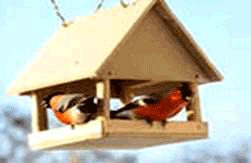 КормушкаРано утром на опушкеХодьба с высоким подниманием колен.Мы повесили кормушку Ладонь-кулак (ударять) по 4 раза.Для щеглов и для синичек,Взмахи руками вверх-вниз (2 раза).И для всех голодных птичек.Соединять б/палец левой и правой руки с
другими пальцами рук (4 раза).Соединять б/палец левой и правой руки с
другими пальцами рук (4 раза).Не едите вы с ладошкиПогрозить указательным пальцем.Зерна, семечки и крошки.Загибание пальцев л/руки с помощью
указательного пальца правой руки.Загибание пальцев л/руки с помощью
указательного пальца правой руки.Прилетайте на опушку,Взмах руками вверх-вниз.Угощенье ждет в кормушке.Показывают ладони обеих рук, слегка
наклоняя корпус вперед.